                                                                                                      obrazac PGZ-S/4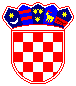               REPUBLIKA  HRVATSKA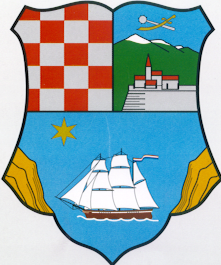    PRIMORSKO - GORANSKA ŽUPANIJA          UPRAVNI ODJEL ZA KULTURU,           SPORT I TEHNIČKU KULTURURijeka, 21. siječnja 2019. godineUPUTE ZA PRIJAVITELJEnaJAVNI NATJEČAJ ZA DODJELU POTPORE ŽUPANIJSKIM SPORTSKIM SAVEZIMA ZA RAD S MLAĐIM UZRASTIMA ZA SEZONU 2018./2019.I.    OKVIR ZA DODJELU FINANCIJSKIH SREDSTAVAŽupanijska skupština Primorsko-goranske županije je 19. studenog 2015. godine donijela Pravilnik o kriterijima, mjerilima i postupcima financiranja i ugovaranja programa i projekata od interesa za opće dobro koje provode udruge („Službene novine PGŽ“ broj 34/15).Župan je 10. srpnja 2017. godine donio Pravilnik o kriterijima za dodjelu potpore županijskim sportskim savezima za rad s mlađim uzrastima (KLASA:022-04/17-01/27; URBROJ: 2170/1-01-01/5-17-15).Člankom 6. stavkom 1. Uredbe o kriterijima, mjerilima i postupcima financiranja i ugovaranja programa i projekata od interesa za opće dobro koje provode udruge („Narodne novine“ broj 26/15) – u daljnjem tekstu: Uredba, propisano je da se financiranje programa i projekata provodi putem javnog natječaja (javnog poziva) čime se osigurava transparentnost dodjele financijskih sredstava i omogućava dobivanje što većeg broja kvalificiranih prijava, odnosno odabir najkvalitetnijih programa i projekata. U stavku 2. istog članka propisano je da, osim za financiranje programa i projekata, javni natječaj se objavljuje, između ostalog, za (su)financiranje podrške institucionalnom, organizacijskom i programskom razvoju udruga.Prijavu za sufinanciranje programa iz područja sporta mogu podnijeti udruge koje obavljaju djelatnosti u sportu na području Primorsko-goranske županije (dalje u tekstu: Županija), a koji će se provoditi tijekom 2019. godine.II.    UKUPNA VRIJEDNOST JAVNOG POZIVA        	Ukupna vrijednost ovog Javnog poziva iznosi 200.000,00 kuna.Raspon sredstava namijenjen financiranju pojedinog programa i projekta je od 5.000,00 kuna do najviše 60.000,00 kuna.Okvirni broj ugovora iznosi 10.III.    FORMALNI UVJETI JAVNOG POZIVASredstva za financiranje programa/projekata dodjeljivat će se neprofitnim organizacijama (dalje u tekstu: Korisnik) uz uvjet:da su upisani u Registar udruga odnosno drugi odgovarajući registar i u Registar neprofitnih organizacija; da su se svojim statutom opredijelili za obavljanje djelatnosti i aktivnosti koje su predmet financiranja i kojima promiču uvjerenja i ciljeve koji nisu u suprotnosti s Ustavom i zakonom;da su uredno ispunili obveze iz svih prethodno sklopljenih ugovora o financiranju iz Proračuna i drugih javnih izvora (što se dokazuje odgovarajućom izjavom potpisanom od osobe ovlaštene za zastupanje Korisnika, ne starijom od dana objave natječaja);da uredno ispunjavaju obveze plaćanja doprinosa za mirovinsko i zdravstveno osiguranje i plaćanje poreza te drugih davanja prema državnom proračunu, proračunima jedinica lokalne samouprave i Proračunu (što se dokazuje potvrdom porezne uprave);da se za osobe ovlaštene za zastupanje Korisnika i voditelja programa/projekta ne vodi kazneni postupak i nije pravomoćno osuđen za prekršaj ili kazneno djelo iz članka 48. st. 2. Uredbe (što se dokazuje uvjerenjem/potvrdom nadležnog suda da se ne vodi postupak protiv osobe ovlaštene za zastupanje Korisnika koja je potpisala prijavu programa/projekta i koja je ovlaštena potpisati ugovor o financiranju, te voditelja programa/projekta, ne starijim od 6 mjeseci računajući od dana objave natječaja);da imaju uspostavljen model dobrog financijskog upravljanja i kontrola te način sprječavanja sukoba interesa pri raspolaganju javnim sredstvima;da imaju prikladan način javnog objavljivanja programskog i financijskog izvješća o radu za proteklu godinu;da imaju zadovoljavajuće organizacijske kapacitete i ljudske resurse za provedbu programa/projekta.IV.    PROVJERA ISPUNJAVANJA FORMALNIH UVJETA JAVNOG POZIVAProvjeru ispunjavanja formalnih uvjeta natječaja provodi Povjerenstvo za otvaranje prijava i provjeru uvjeta Javnog natječajaU postupku provjere ispunjavanja formalnih uvjeta provjerava se:je li prijava dostavljena na pravi natječaj i u zadanome roku,je li zatraženi iznos sredstava unutar financijskih pragova postavljenih u natječaju, jesu li dostavljeni, potpisani i ovjereni svi obvezni obrasci,jesu li ispunjeni drugi formalni uvjeti natječaja.Korisnici čije prijave budu odbijene iz razloga neispunjavanja propisanih uvjeta natječaja, o toj činjenici moraju biti obaviještene pisanim putem u roku od najviše osam radnih dana od dana donošenja odluke o upućivanju prijava na ocjenjivanje Povjerenstvu za ocjenjivanje nakon čega imaju pravo narednih osam dana od dana prijema obavijesti, podnijeti prigovor pročelniku nadležnog upravnog odjela koji će u roku od pet dana od primitka prigovora odlučiti o istome, odnosno prigovor prihvatiti ili odbiti.U slučaju prihvaćanja prigovora, prijava će biti upućena u daljnju proceduru.V.    KRITERIJI ZA OCJENJIVANJEKriteriji za dodjelu potpore Savezima za rad s mlađim uzrastima su sljedeći:članica Saveza natječe se u cjelogodišnjem najvišem ligaškom stupnju natjecanja,najviše ligaško seniorsko natjecanje u tom sportu organizirano je u više rangova (stupnjeva) natjecanjačlanica Saveza sudjeluje u natjecanju svih dobnih kategorija koje su propisali državni i županijski Savezi.VI.    OCJENJIVANJE PRIJAVA KOJE SU ISPUNILE FORMALNE UVJETE JAVNOG POZIVAOcjenjivanje prijava koje su ispunile formalne uvjete javnog natječaja provodi Povjerenstvo za ocjenjivanje.Zadaća Povjerenstva za ocjenjivanje je razmotriti i ocijeniti prijave koje su ispunile formalne uvjete sukladno kriterijima koji su propisani Javnim natječajem, te dostaviti prijedlog za odobravanje sredstava Županu na odlučivanje te Županijskoj skupštini na usvajanje.Nakon donošenja odluke o programima i projektima kojima su odobrena financijska sredstva, Upravni odjel za kulturu, sport i tehničku kulturu će na mrežnim stranicama javno objaviti rezultate natječaja s podacima o prijaviteljima i programima i projektima kojima su odobrena sredstva i iznosima odobrenih sredstava.Upravni odjel za kulturu, sport i tehničku kulturu će, u roku od 8 (osam) radnih dana od donošenja odluke o dodjeli financijskih sredstava obavijestiti Korisnike čije prijave nisu prihvaćene za financiranje o razlozima nefinanciranja uz navođenje ostvarenog broja bodova po pojedinim kategorijama ocjenjivanja.Prijavitelji kojima nisu odobrena financijska sredstva može se na njihov zahtjev u roku od 8 (osam) dana od dana primitka pisane obavijesti o rezultatima natječaja omogućiti uvid u zbirnu ocjenu njihove prijave uz pravo Županije da zaštiti tajnost podataka o osobama koje su ocjenjivale prijavu. Prijaviteljima koji su nezadovoljni odlukom o dodjeli financijskih sredstava omogućit će se pravo na prigovor. Prigovor se podnosi Upravnom odjelu za kulturu, sport i tehničku kulturu u pisanom obliku, u roku od 8 (osam) radnih dana od dana dostave pisane obavijesti. Prigovor se može odnositi isključivo na bodovanje kriterija. Prigovor mora biti obrazložen i ovjeren od osobe ovlaštene za zastupanje. Upravni odjel za kulturu, sport i tehničku kulturu bez odgode dostavlja prigovor na odlučivanje posebnom tijelu imenovanom od strane Župana.   VII.    SKLAPANJE UGOVORA O (SU)FINANCIRANJU S prijaviteljima kojima su odobrena financijska sredstva Županija će potpisati ugovor o (su)financiranju u roku do 30 dana od dana donošenja odluke o (su)financiranju.Ugovor se sastoji od općih uvjeta, koji moraju biti isti za sve prijavitelje u okviru javnog poziva, i posebnog dijela.VIII.    ZABRANA DVOSTRUKOG FINANCIRANJAZabrana dvostrukog financiranja odnosi se na financiranje dijelova aktivnosti programa i projekata koji se već financiraju iz nekog javnog izvora i po posebnim propisima - kada je u pitanju ista aktivnost, koja se provodi na istom području, u isto vrijeme i za iste korisnike, osim ako se ne radi o koordiniranom sufinanciranju iz više različitih izvora. Posebno se zabrana dvostrukog financiranja odnosi na programe i projekte koje će se (su)financirati na temelju programa javnih potreba putem drugih javnih izvora, a dokazuje se popunjavanjem izjave.Podnositelj zahtjeva popunjavanjem obrasca PGZ-S/3 daje pisanu izjavu pod materijalnom i kaznenom odgovornošću o nepostojanju dvostrukog financiranja. IX.    PRIHVATLJIVOST TROŠKOVAOdobrena financijska sredstva mogu se utrošiti isključivo za aktivnosti i troškove utvrđene ugovorom o financiranju.Svako odstupanje u trošenju sredstava bez odobrenja Upravnog odjela za kulturu, sport i tehničku kulturu, kao nadležnog tijela, smatrat će se nenamjenskim trošenjem sredstava.Neprihvatljivim troškovima osobito se smatraju:dugovi i stavke za pokrivanje gubitaka ili dugova;dospjele kamate;stavke koje se već financiraju iz javnih izvora;kupovina zemljišta ili građevina, osim kada je to nužno za izravno provođenje programa/projekta, kada se vlasništvo mora prenijeti na Korisnika i/ili partnere najkasnije po završetku programa/projekta;gubici na tečajnim razlikama;zajmovi trećim stranama;troškovi reprezentacije, hrane i alkoholnih pića (osim u iznimnim slučajevima kada se kroz pregovaranje s nadležnim upravnim odjelom  dio tih troškova može priznati kao prihvatljiv trošak);troškovi smještaja (osim u slučaju višednevnih i međunarodnih programa ili u iznimnim slučajevima kada se kroz pregovaranje s nadležnim upravnim odjelom dio tih troškova može priznati kao prihvatljiv trošak).X.    PRIJAVA NA JAVNI POZIVPrijave se dostavljaju isključivo na propisanim obrascima, koji su zajedno s Uputama za prijavitelje i ostalom natječajnom dokumentacijom, dostupni na mrežnoj stranici Primorsko-goranske županije: www.pgz.hr	Popunjena i ovjerena prijava zajedno s potrebnom dokumentacijom, u papirnatom obliku, dostavlja se preporučeno poštom, kurirom ili osobno (predaja u Pisarnici, Slogin kula 2, prizemlje), na sljedeću adresu:PRIMORSKO-GORANSKA ŽUPANIJAUPRAVNIM ODJEL ZA KULTURU, SPORT I TEHNIČKU KULTURU(Javni natječaj za dodjelu potpore županijskim sportskim savezima za rad s mlađim uzrastima za sezonu 2018./2019.)Slogin kula 2,  51000  RijekaJavni natječaj je otvoren do 19. veljače 2019. godine na mrežnim stranicama Primorsko-goranske županije.XI.    POPIS OBAVEZNIH OBRAZACA ZA PRIJAVUObrazac prijave za javni natječaj za dodjelu potpore županijskim sportskim savezima za rad s mlađim uzrastima za sezonu 2018./2019.) (PGZ-S/1)preslika Izvatka iz Registra udruga ili drugog odgovarajućeg registra (može ga zamijeniti i ispis elektronske stranice sa svim podacima udruge iz registra)preslika Izvatka iz Registra neprofitnih organizacija (može ga zamijeniti i ispis elektronske stranice sa svim podacima organizacije iz registra)Obrazac Izjave o nepostojanju dvostrukog financiranja (PGZ-S/2)Obrazac Izjave o urednom ispunjenju obveza iz svih prethodno sklopljenih ugovora o financiranju iz proračuna Županije i drugih javnih izvora (PGZ-S/3)Potvrda porezne uprave o urednom ispunjavanju obveza plaćanja doprinosa za mirovinsko i zdravstveno osiguranje i plaćanje poreza te drugih davanja prema državnom proračunu, proračunima jedinica lokalne samouprave i Proračunu (za prijave za sufinanciranje programa i projekata u iznosu većem od 5.000,00 kuna);Potvrda/uvjerenje nadležnog suda da se protiv osobe ovlaštene za zastupanje Korisnika i voditelja programa/projekta ne vodi kazneni postupak i nije pravomoćno osuđen za prekršaj ili kazneno djelo iz članka 48. st. 2. Uredbe, ne starija od 6 mjeseci računajući od dana objave javnog poziva (za prijave za sufinanciranje programa i projekata u iznosu većem od 5.000,00 kuna).Napomena: Sve dodatne informacije mogu se dobiti telefonom na broj 351- 890 odnosno na adresu e-pošte: zinka.stefancic.matoc@pgz.hr	